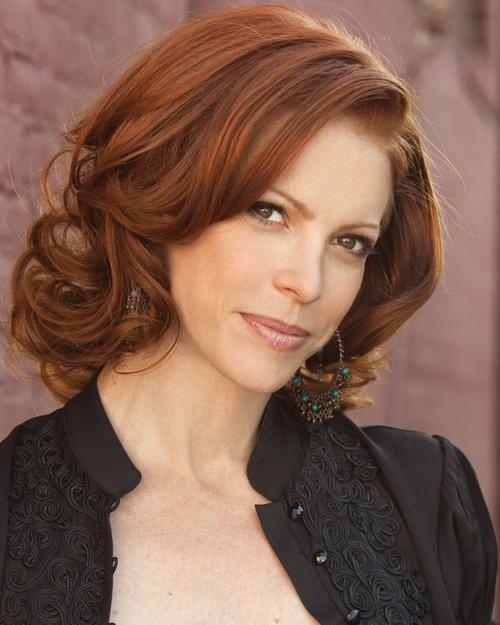 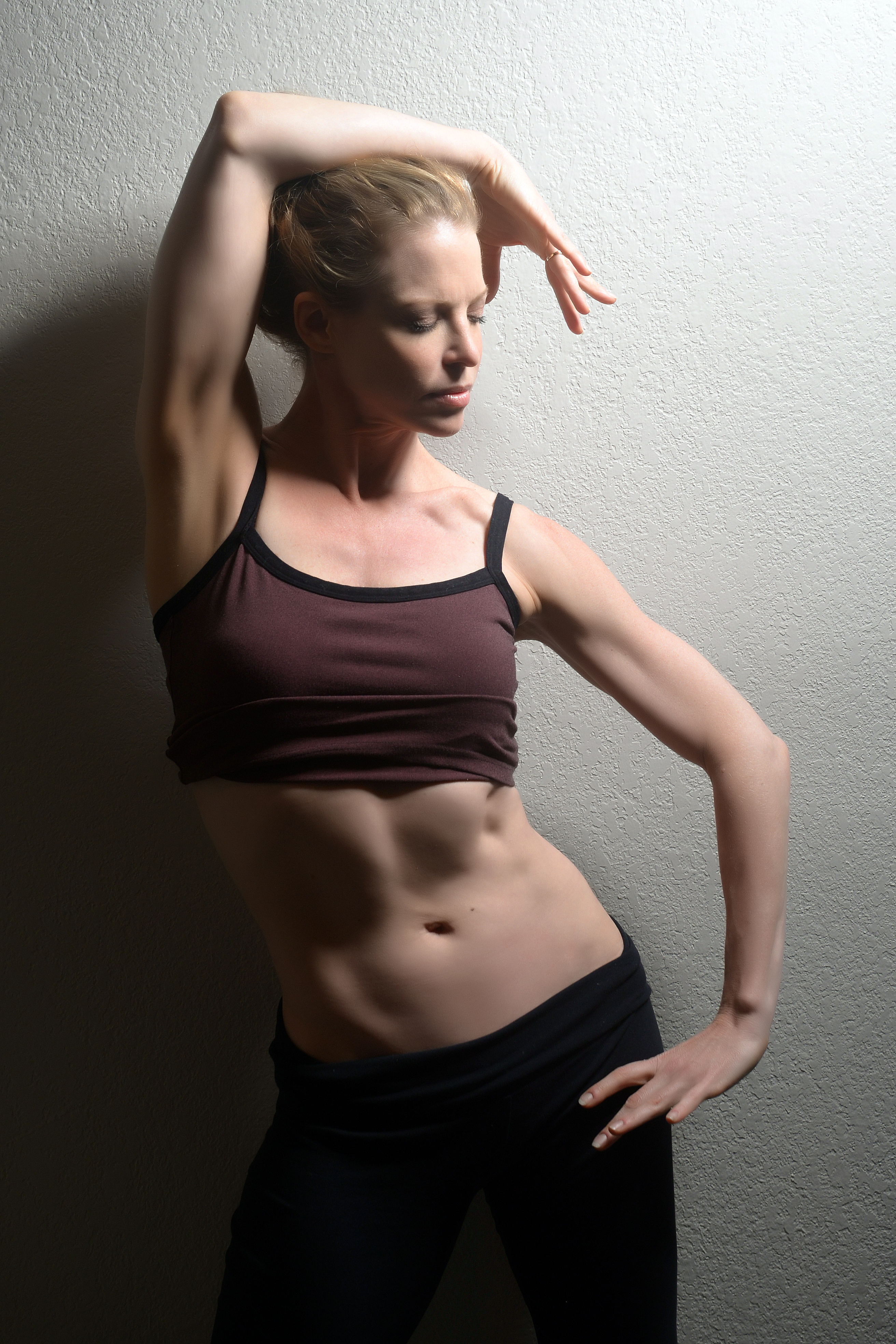 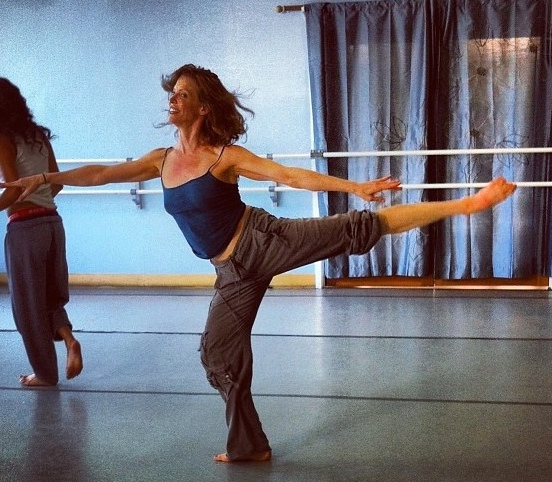 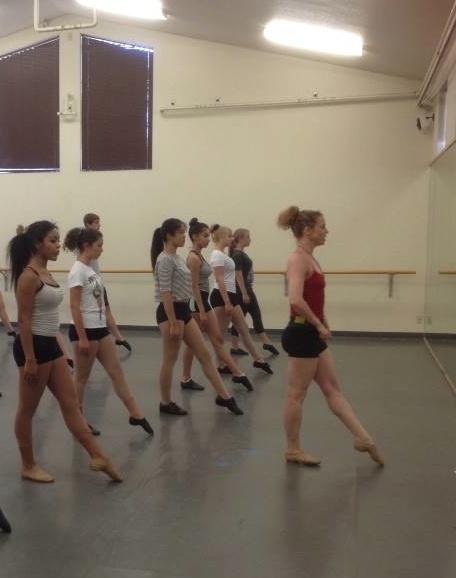 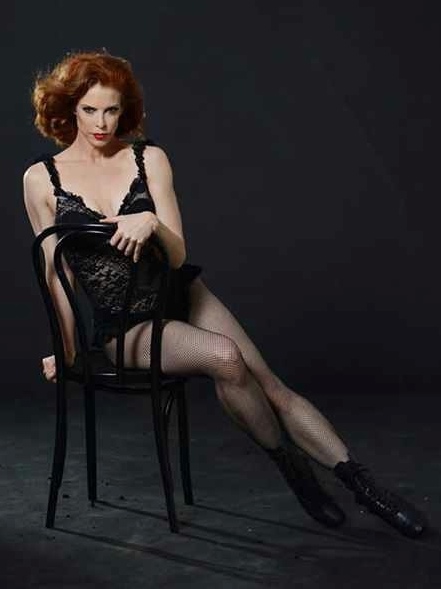 Leslie Stevens    sirenrouge@yahoo.com          www.lesliestevens.net              www.imdb.com             818-209-1964CHOREOGRAPHY: 	          3-D Theatricals (www.3dtshows.org) - Multi Award-winning Equity company in Southern CA	          HELLO DOLLY – Original Staging - Director, Ken Sawyer & TJ Dawson                                                  		2016	          THE FULL MONTY – Original Staging - Director, TJ Dawson 				            		2016	          SIDE SHOW – Re-Work/Re-staging of Broadway Original version - Director, TJ Dawson	            		2015          INTO THE WOODS – Original staging – Director, TJ Dawson	                                                                   		2014        	          Independent Shakespeare Company – Uber Popular Los Angeles Summer Event        			2015	         ROMEO & JULIET – Created Disco Party - balcony scene movement	              MUCH ADO ABOUT NOTHING – Created 40s Swing Finale 	        CSUN (California State University at Northridge) 				                                    2011 - 2014		2011 CABARET - Director, Ken Sawyer		2012 SPRING AWAKENING - Director, Garry Lennon (w/ Co-Choreographer, Yvette Tucker-Spencer)		2013 RAGTIME - Director, Ken Sawyer		2014 SWEENEY TODD - Director, Ken SawyerI include movement training to build skill and strength to execute choreography.   Video Clips available upon request.      TEACHING:AMDA-LA (American Musical and Dramatic Academy MFA program – www.amda.edu)                                  2011 – PresentFaculty - Part Time Adjunct Faculty.   Ballet, Musical Theatre dance and Audition Technique.                                                                                 Intro to Ballet, Advanced Beginning, Intermediate and Pre-professional levels.  RELATIVITY SCHOOL (Commercial Dance MFA program - https://relativityschool.org)                               2014 – Present                   Part Time Adjunct starting my 3rd semester - Ballet, Dance History-Iconic Choreographers, Musical Theatre        UCLA 									                                 2014 – PresentRecurring Guest Faculty - Senior/Juniors Musical Theatre Dance and Repertoire class.  I focus on alignment concepts, coordination of arms & legs and using clear body directions.  In charge of overseeing choreography, running rehearsals thru tech Into opening of  “GUYS & DOLLS” 2014LMU (Loyola Marymount Univ.), UCI (Univ. of California at Irvine), SMCC (Santa Monica Community College) - 2015                Recurring substitute faculty, Guest Teacher, Master Teacher – Musical theatre repertoire,                                                                                   original theatre movement/dance, ballet technique with a performance focusIdyllwild Arts Academy  (www.Idyllwildarts.org)                                                                                                      2009 - Present                                                     This prestigious Arts Conservatory/Boarding school for high school provides intensive training in Fine Arts.                                              Guest Master Teacher: Contemporary Ballet/Modern (rep - Hubbard Street Dance Chicago), and Musical Theatre Dance                   Idyllwild Summer Program - Song and Dance - Original Musical Theatre Staging and Choreography and                                                         daily Movement/ Theatre Dance classes for various levels. Los Angeles Opera / Opera Camp (www.laopera.org) 				                                      2005 – 2015                                                         This is a summer intensive for young singers between 9 and 17.                                                                                                                                             The program focuses on vocal technique, choral work, basic stage movements skills and physicality in story-telling.                                                                                                                                                                                             Director of Movement – Daily movement class w focus on alignment, stage awareness, intention and dynamics,                                                  strength training and basic vocabulary.   There is close collaboration with the choir mistress and director to coordinate                         movement with vocal production.                                                                                                                                                                                           Assistant Director,  staging & choreography for original operas, FRIEDL, BRUNDIBAR & THE WHITE BIRD OF POSTON. LIBRETTIST: Los Angeles Opera /Education and Community Engagement Dept.                                                     2005 – 2016                                                 Librettist for Education and Community Outreach Dept. –                                                                                                                                 Author of libretti (play & lyrics) for 7 original pieces with this A-List opera company.                                                                                         These include revues of opera highlights, wrap around plays for existing operas, retranslations of classic repertoire                                      and original historical dramas exploring cultural identity and social justice themes.   The historical dramas                                               were thoroughly vetted by nationally respected historical and cultural authorities.                                                         Scripts/scores/recordings available.                                                                                                                                                                                     These operas have been performed at the Dorothy Chandler Pavilion/ Grand Hall, the RedCat, Barnsdall Park Theatre,                        Pacific Asia Museum (Pasadena) and other Family Theatre & Cultural Education programs throughout Los AngelesPERFORMER: Professional Performing Career                                                                                                                  30 Years and …Musical Theatre/Dance/Acting on stage and on camera    I’ve had an extremely diverse career as a performer – based in different cities (Chicago, New York, Rome & Los Angeles), pursuing different forms and disciplines – Dance, Acting, Music, Choreography, Writing                                                   I originated a principal role on Broadway in a Tony-Award winning show (Anne in LA CAGE AUX FOLLES)	I’ve been awarded Best Supporting Actress (short) & Best Actress (Feature) in noted National Film Festivals.  I spent 8 years as a concert dancer with Hubbard Street and Dayton Ballet - 15 years dancing with LA Opera	I was accepted into and completed the Shakespeare LAB classical acting training at The Public Theatre in NYC.	Please see performance resume for additional detail.EDUCATION FROM THE PROFESSIONAL ARENA:	The Shakespeare LAB  - The Public Theatre/ NYC                                                                                                 1997	Classical theatre intensive with elite professionals -Peter Francis James, Deborah Hecht, Barry Edelstein & others.	Soloist/ Company member - Hubbard Street Dance Chicago                                                                            1987 – 1992	Ballet, Modern and Contemporary dance training, rehearsal and performance with leading professionals including 	Twyla Tharp, Margo Sappington, David Parsons, Lou Conte, Daniel Ezralow among others	Soloist/ Company member – Dayton Ballet                                                                                                              1992 – 1994	Classical and Contemporary dance training, (R.A.D. influenced) rehearsal and performance with				Artistic Director James Clouser (interim Director – Houston Ballet)and Ballet Mistress Karen Williamson.	Performance Training                                                                                                                                                        1980 – PresentTeachers and coaches have a huge impact on performing artists.  I continue to learn from their input and insight.                              I list a few of the most influential ones here.            		Ballet/Dance:          Peff Modelski, Elena Kunikova, James Clouser(Current Chair of Ballet – U of AZ), Stefan Wenta                 		Vocal Music:            Christina Saffron, Joann Zajac, Joel Pressman, Wendy Cooper            		Acting:                     Diana Castle (current), William Metzo, The Public Theatre – Shakespeare LAB      		Alexander Technique:    Kristof Konrad	Professional Theatre Rehearsal and Performance (Hard Knocks University)                                              1983 – PresentI call my college “Hard Knocks U” in jest but most of my training and education was “On The Job”.                                                       I learned from the 	extraordinary artists I was allowed to work beside over weeks and years.   I list a few of the most influential ones (so far):   Peff Modelski, Arthur Laurents, George Hearn, Jerry Adler, Margo Sappington, Lou Conte, Gwen Verdon, Bob Fosse, 	Graciella Danielle, Tony Stevens, Jon Jory, Adale O’Brien, Rob Marshall, Jason Robert Brown, Rob Fisher, Julie Andrews, David Lee, Wade Robeson, Sheldon Epps, Placido Domingo, Arthur Pita, Danny Pelzig, Gabriel Barre, Peggy Hickey, Darko Tresnak, Lee Martino, Erin Kamler, Rick Sparks,  David O, Scott Thompson, Fred Barton, Ken Sawyer, TJ Dawson, MaryJo Duprey among others and new artists I meet every year. 	Reels–www.lesliestevens.net; www.youtube.com (Leslie Stevens Actress), www.nowcasting.com/lesliestevensREFERENCES:IDYLLWILD ARTS:             Jonathan Sharp - Ballet Chair @ Idyllwild Arts Academy - jsharp@idyllwildarts.org                                       				David O – Director Song & Dance/Award-winning Musical Director - davidomusic@earthlink.netLA OPERA:  	Eli Villanueva - Resident Stage Director Education Programs - eli.villanueva1@gmail.com                      Gretchen Meyerhoffer – LA Opera Casting Dancers/Chorus - gmeyerhoefer@laopera.org	RELATIVITY:                 Michelle Loucadoux –Director of Commercial Dance - mloucadoux@relativityschool.org                AMDA: 		            Marina Benedict - AMDA Los Angeles Dance Department Co-Chair- mbenedict@amda.eduPROFESSIONAL:    	TJ Dawson – Artistic Director 3D Theatricals - tdawson@3dtshows.com                                                                               Rick Sparks – Multi-Award winning Stage director - sparksmambo@aol.com                                                       Peggy Hickey - choreographer -LA Opera, Bway; faculty UCLA – peghickey1@aol.com 